Ҡ А Р А Р                                                                             ПОСТАНОВЛЕНИЕ     №37                                                                         от 08.08.2023г.Об определении помещений, пригодных для проведения агитационных публичных мероприятий в форме собраний на выборах в Госсобрание Курултая РБ и депутатов Совета сельского  поселенияВ целях оказания содействия и обеспечения равных условий зарегистрированным кандидатам, их доверенным лицам, в период проведения выборов  Госсобрание   Курултая  РБ, при проведении предвыборной агитации посредством агитационных публичных мероприятий, при предоставлении им помещений, находящихся в муниципальной собственности и пригодных для проведения встреч с избирателями в форме собраний, в соответствии со статьей 53 Федерального закона от 12 июня 2002 года № 67-ФЗ «Об основных гарантиях избирательных прав и права на участие в референдуме граждан Российской Федерации», ч.3 статьи 66 «Кодекса Республики Башкортостан о выборах» от 06.12.2006 N 380-з, п о с т а н о в л я ю:Определить следующие помещения, находящиеся в муниципальной собственности и пригодные для	проведения	агитационных публичных мероприятий в форме собраний, предоставляемые на безвозмездной основе по заявкам зарегистрированных	кандидатов, их доверенных лиц, на период проведения выборов Государственного Собрания-  Курултая  Республики Башкортостан  седьмого  созыва и  депутатов   Совета  сельского поселения   Кузяновский  сельсовет  муниципального  района Ишимбайский район  Республики  Башкортостан  двадцать девятого  созыва, назначенных   на  10  сентября 2023 года:зрительный зал СДК  село Кузяново  муниципального района Ишимбайский район Республики Башкортостан по адресу: РБ , Ишимбайский   район , с. Кузяново , ул. Советская ,46          2.Заявки на предоставление помещения зарегистрированным кандидатам, их доверенным лицам для проведения собраний с избирателями, подавать в адрес главы администрации сельского поселения Кузяновский   сельсовет муниципального района Ишимбайский район Республики Башкортостан после согласования с руководителем организации, в ведении которых находятся помещения.          3.Заведующему   СДК 	с. Кузяново, указанного в пункте 1 настоящего постановления:          3.1.предоставлять помещения для проведения собраний с избирателями зарегистрированным кандидатам, их доверенным лицам на выборах Госсобрание  Курултая  РБ  и  кандидатам   в депутаты  Сельского поселения 2023 года на безвозмездной основе.            3.2.в случае предоставления помещения уведомлять в письменной форме  Центральную избирательную комиссию Республики Башкортостан через Территориальную избирательную комиссию муниципального района Ишимбайский район Республики Башкортостан о факте предоставления помещения по форме, согласно приложению к настоящему постановлению, не позднее дня, следующего за днем предоставления помещения.           4.Направить настоящее постановление в Территориальную избирательную комиссию муниципального района Ишимбайский район Республики Башкортостан.           5. Постановление подлежит опубликованию в средствах массовой информации и на официальном сайте администрации сельского поселения Кузяновский  сельсовет муниципального района Ишимбайский район Республики Башкортостан.           6. Контроль за исполнением настоящего постановления  оставляю за собой.Глава администрации				                   Шаяхметов И.А.Приложениек постановлению главы администрации   СП Кузяновский сельсовет МР Ишимбайский район РБ № 37 от 08.08.2023г.  В Центральную избирательную комиссию Республики Башкортостан 450008, г.Уфа, ул.Заки Валиди, 46УВЕДОМЛЕНИЕАдминистрация  сельского   поселения  Кузяновский   сельсовет муниципального района Ишимбайский район Республики Башкортостан, с. Кузяново , ул. Советская ,46  уведомляет, что в соответствии со статьей 66 Кодекса Республики Башкортостан о выборах«	»	2023 г. с «	» час. по «	» час.помещение по адресу: РБ  , Ишимбайский   район  , с. Кузяново, ул. Советская,46площадь помещения 	, было предоставлено дляпроведения агитационного публичного мероприятия в форме собрания зарегистрированному кандидату, его доверенному лицу, на выборах Госсобрание  Курултая   РБ   2023 года  __________________________________________________________________________                             (Ф.И.О. кандидата или доверенного лица)на условиях	(безвозмездно, плата за 120 мин, иное)Данное помещение может быть предоставлено другим зарегистрированным кандидатам, их доверенным лицам на выборах Госсобрание  Курултая   РБ, на тех же условиях в течение агитационного периода	(указать даты предоставления помещения)Глава администрации                                                                               Шаяхметов  И.А.      В случае предоставления помещения собственник, владелец помещения не позднее дня, следующего за днем предоставления помещения, обязаны уведомить Центральную избирательную РБ о факте предоставления помещения, об условиях, на которых оно было предоставлено, а также о том, когда это помещение может быть предоставлено в течение агитационного периода другим зарегистрированным кандидатам, их доверенным лицам, на досрочных выборах Президента Республики БашкортостанБашкортостан Республикаhы Ишембай районы муниципаль районы Көҙән  ауыл советы ауыл биләмәhе хакимиәте 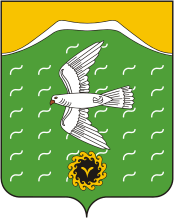       Администрация сельского поселения       Кузяновский сельсовет       муниципального района       Ишимбайский район       Республики БашкортостанСовет  урамы, 46,Көҙән  ауылы, Ишембай районы, Башкортостан Республикаһы453234Тел.; 8(34794) 73-243, факс 73-200.Е-mail: kuzansp@rambler.ru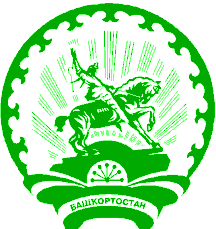       ул. Советская, 46,      с.Кузяново, Ишимбайский район,       Республика Башкортостан      453234      Тел.; 8(34794) 73-243, факс 73-200.      Е-mail: kuzansp@rambler.ru